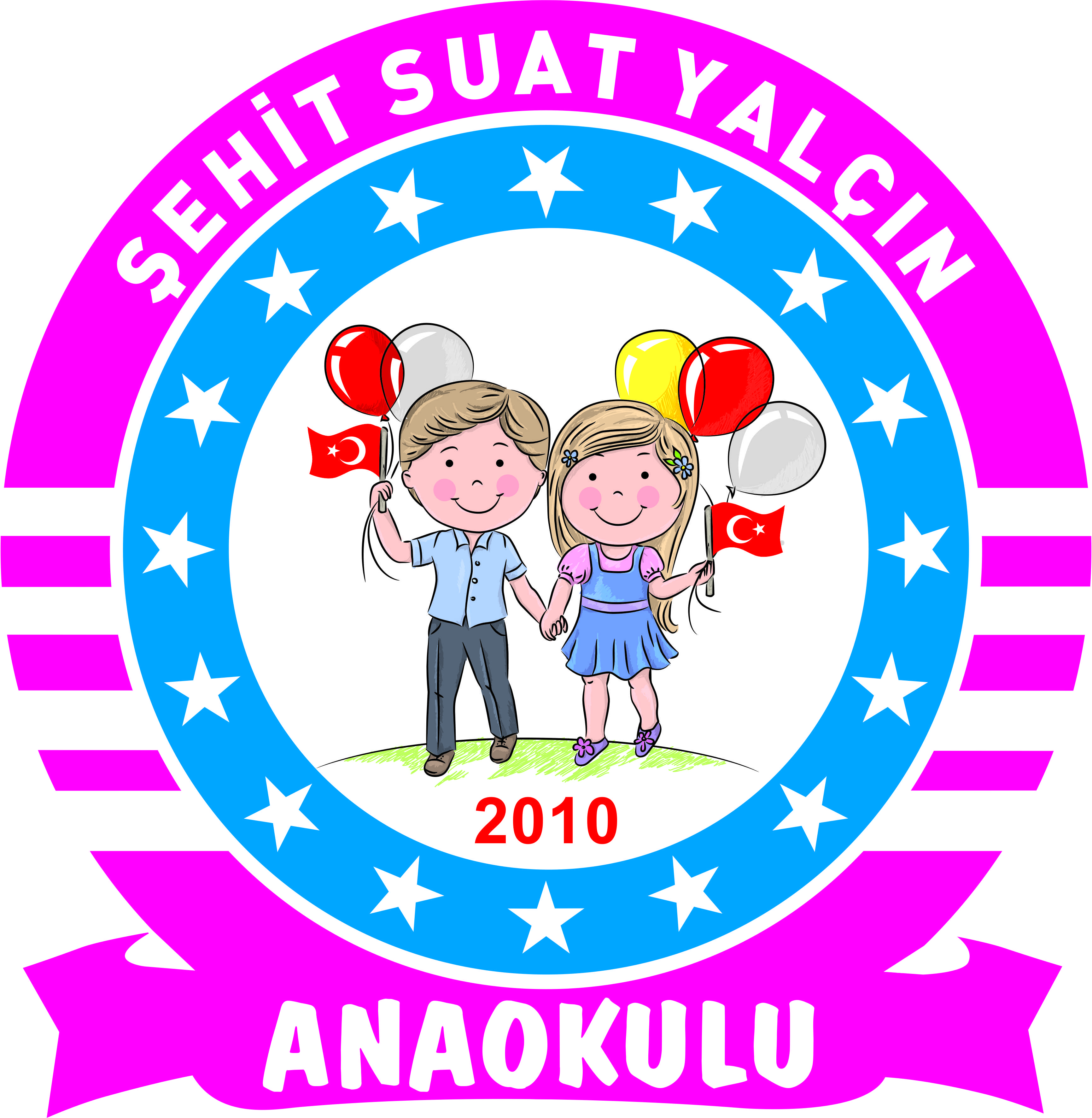 BANKA HESABI: IBAN NO: TR30 0001 0003 1657 1909 2850 04ZİRAAT BANKASI HESAP SAHİBİ: KIRIKKALE MERKEZ ANAOKUL ŞEHİT SUAT YALÇIN